  JAZYK  ČESKÝ   DOMÁCÍ  ÚKOLY   11.5.-15.5.2020 Děti ,dopíšeme  Písanku 1 ,potom odevzdáme /19.5. /a další psaní už bude bez předlohy ,do sešitu PSANÍ 2 / dostali jste nový sešit /  PSANÍ  -PÍSMENA  z,ž,Z,Ž ,xPO -11.5.- Písmeno z ,ž ,přepiš i názvy zvířat ,po slovo mrož str. 37ÚT -12.5. –Písmena  Z,Ž ,přepiš i vlasní jména –vše psacím ,po slovo Dagmar str. 38ST – 13.5.-písmeno x ,X ,str. 39ČT -14.5. – všechna písmenka a číslice si zopakuj a dopiš str. 39Poslední stránka je pro ty ,kteří píší rádi a chtějí si luštit –dobrovolnáČTENÍ   1/     Do Malého čtenáře si dopiš název  knížek ,které  jsi přečetl /a                       Odevzdáš mi ho /19.5./               2/      Ke Dni matek  máš v čítance na str. 118  -příběh si přečti ,také básničky na str. 119,                       Přečti si je pozorně a pěkně výrazně.Budou se ti hodit do úkolu z prvouky.             3/      Zapiš si do Čtenářského sešitu – název  a  autora básně Svátek matek a napiš odpověď                        1.otázku –názvy květin__________________________________________________________________________________JAZYK ČESKÝ -  OPAKOVÁNÍ  -  PSANÍ I/Í ,Y/Ý,  SLOVA  SE  SKUPINAMI  DĚ ,TĚ ,NĚ ,                           SLOVA SE SKUPINAMI BĚ,PĚ,VĚ           PO 11.5. - Do JČ  1  přepiš  správně cv. 10 ,str. 83                                ÚT  12.5. + ST  13.5.  – doplňovací  cvičení na listu PL č. 2 ,mláďata / odevzdáš 19.5. /          ČT 14.5. - seznam se s dalšími skupinami bě,pě ,vě , uč. str. 85 –žluté tabulky.        Připomínám ,co už jsme se učili: samohlásku  znázorníme jako O, souhlásku   jako X        Kdo  zapomněl –podívá se na str. 52 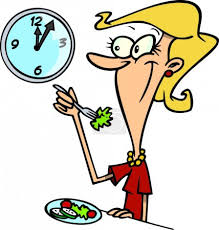  A teď  skupiny bě, pě, vě   PÍSMENO    Ě   MÁ  DVĚ   HLÁSKY  –  A  TY  JE  SLYŠÍŠ   JAKO    J , E  /x o/   Jen se podívej ,jestli   tomu   porozumíš ..   Napíšeš       :                     o b  ě  d                 p ě n a                      s v ě t                        z p ě v  Vyslovíš         :                 / o b je d /            /p je n a /                 /s v je t /                  /z p je v /         Znázorníš      :             /  O X XO X   /        /  X XO X O   /           /  X X XO X   /            /   X X XO X/_________________________________________________________________________________ Můžeš zkusit -  diktáty  https://skolakov.eu/cesky-jazyk/2-trida/pismeno-%C4%9B/slova-s-de-te-ne/znamkovane-diktaty-vety/cviceni1.htmVyzkoušej si  porozumění , slova z  uč. 85 cv. 2 -  přepiš  do cvičného sešituPÁ 15.5. – PS str. 16 cv. 1,2__________________________________________________________________________________